Уж ты, калинушка (лирическая, за столом)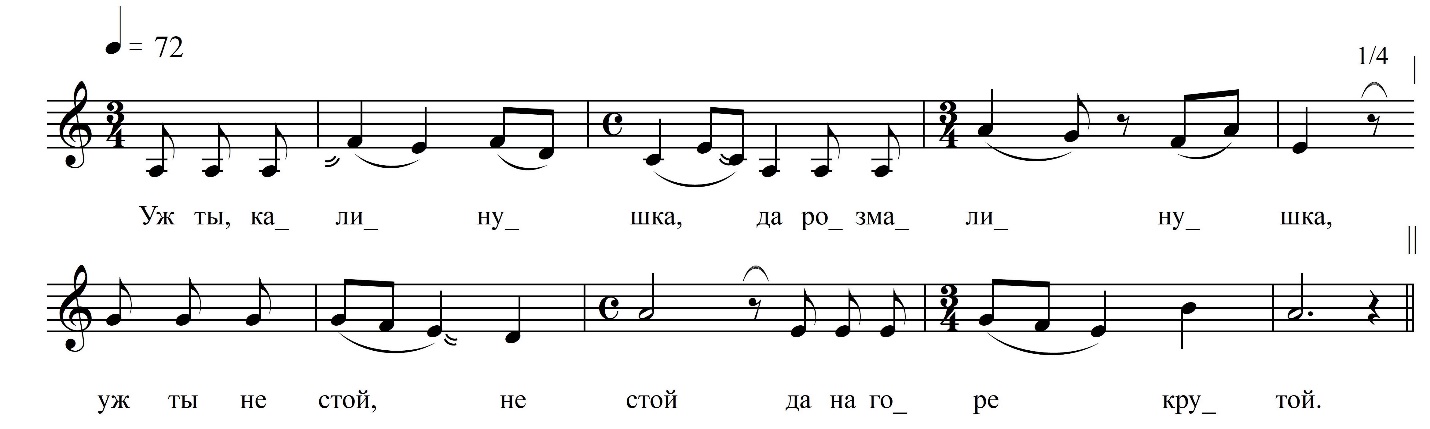 Уж ты, калинушка, Да розмалинушка, Уж ты не стой, не стой Да на горе́ крутой.Да на горе́ крутой,Да во сине́м море́.Как во синём море́Да корабель плывёт.Да корабель плывёт,Да полк солдат везёт.Да как один-то солдатДомой просится.Уж генерал-майор,Отпусти домой,Да отпусти домой,Да к отцу к матери,Да к отцу к матери,Да к молодой жене,Да к молодой жене,Да к малым детушкам.ФНОЦ СПбГИК, ВхI-а.6/16Запись Лукиных Л., Лысова В., Максимова Е., Пластининой Е., Соколова А. (?).06.1974 д. Вындин Остров Вындиноостровского с/п Волховского р-на Ленинградской обл. Инф. Колганникова Мария Алексеевна (1913)